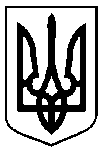 Сумська міська радаУПРАВЛІННЯ АРХІТЕКТУРИ ТА МІСТОБУДУВАННЯвул. Воскресенська, 8А, м. Суми, 40000, тел. (0542) 700-103, e-mail: arh@smr.gov.ua, код ЄДРПОУ 40462253НАКАЗ № 39-вм. Суми									         23.02.2021Відповідно до пункту п’ятого, частини восьмої статті 265 Закону України «Про регулювання містобудівної діяльності», керуючись пунктом 1.1 Розділу І, підпунктом 2.3.3 пункту 2.3, Розділу ІІ, підпунктом 3.2.37 пункту 3.2 Розділу ІІІ Положення про управління архітектури та містобудування Сумської міської ради, затвердженого рішенням Сумської міської ради від 27.04.2016 № 662-МР (зі змінами)НАКАЗУЮ:Відмовити у зміні адреси об’єкту нерухомого майна (нежитловому приміщенню), розташованому по вул. Івана Сірка (біля автостоянки), м. Суми, органу, уповноваженому управляти комунальним майном - Департамент забезпечення ресурсних платежів (ЄДРПОУ 40456009), з метою упорядкування нумерації об’єктів нерухомого майна у зв’язку з поданням неповного пакету документів, а саме: відсутність копії технічного паспорту на об’єкт нерухомого майна.Начальник управління – головний архітектор							Андрій КРИВЦОВОлександра Кругляк 700 106Розіслати: заявнику, до справиПро відмову у зміні адреси об’єкту нерухомого майна (нежитловому приміщенню), розташованому по        вул. Івана Сірка (біля автостоянки), м. Суми